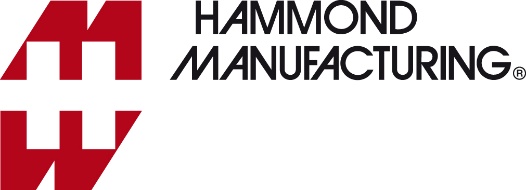 Communiqué de pressePour télécharger une image de qualité 300dpi pour impression,rendez-vous sur parkfield.co.uk/hammond-canada-french/1455f-print.jpg Pour télécharger un fichier Word de ce texte, aller sur parkfield.co.uk/hammond-canada-french/1455f.docxPour voir tous les communiqués de presse Les Fabrications Hammond (Quebec) Inc.visitez le site parkfield.co.uk/hammond-canada-french/Boîtier en aluminium extrudé à rebords 1455F pour montage sur une surfaceLes nouveaux boîtiers en aluminium extrudé à rebords 1455F de Les Fabrications Hammond (Quebec) ajoutent une version supplémentaire à la célèbre gamme standard 1455. Le 1455F se caractérise par une extrusion entièrement nouvelle qui présente une base plane avec des rebords de montage intégrés. Les rebords, qui s’étendent au-delà du corps de l’unité, comportent quatre encoches destinées à recevoir des vis de fixation pour monter les unités sur une surface plane telle qu’une paroi, une cloison ou une machine. Dans un premier temps, deux tailles (80 x 54 x 23 mm et 120 x 54 x 23 mm) sont disponibles avec une finition anodisée claire et noire. Au cours des prochains mois, d’autres tailles seront commercialisées. La largeur totale est de 77 mm, les deux rebords de montage compris. Les deux tailles de lancement sont conçues pour recevoir des cartes de circuits imprimés de 50 mm de large et de 1,6 mm d’épaisseur faisant soit 80 mm de long soit 120 mm de long. Les deux panneaux d’extrémité en aluminium amovibles sont plats pour un usinage facile des composants E/S. La carte de circuit imprimé se monte dans les fentes horizontales dans le corps du boîtier ; quatre positions verticales alternatives sont disponibles.Le 1455F est la dernière nouveauté de la gamme 1455 qui s’étend désormais au 1455 standard de 29 produits, dont la taille varie de 60 x 45 x 25 mm à 220 x 165 x 52 mm. Les autres versions standards comprenent le 1457 étanche IP65, la version 1457-EMI blindée et les unités thermiquement efficaces 1455HD.*** Fin : 257 mots de corps de texte ***Notes rédaction.Communiqué de l’avril 27, 2020Pour tout renseignement complémentaire :Les Fabrications Hammond (Quebec) Inc.985 Rue BergarLaval, Quebec, H7L 4Z6 CanadaPhone: (450) 975-1884Fax: (450) 975-2098quebec@hammondmfg.com www.hammondmfg.com Contact agence :Nigel MayParkfield Communications LimitedParkfield HouseDamerhamHantsSP6 3HQtél: + 44 (0)1725 518321nigel.may@parkfield.co.uk www.parkfield.co.uk Hammond est un des principaux fabricants mondiaux de petits boîtiers en plastique, aluminiums moulés sous pression et des boîtiers en métal pour usage dans les industries de l'électronique, électriques et alliées.